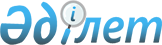 "Мемлекеттің басым құқығын жүзеге асыру мәселелері жөнінде ведомствоаралық комиссия құру туралы" Қазақстан Республикасы Үкіметінің 2010 жылғы 29 қарашадағы № 1264 қаулысына өзгеріс енгізу туралы
					
			Күшін жойған
			
			
		
					Қазақстан Республикасы Үкіметінің 2012 жылғы 31 наурыздағы № 410 Қаулысы. Күші жойылды – Қазақстан Республикасы Үкіметінің 2016 жылғы 29 желтоқсандағы № 901 қаулысымен.      Ескерту. Күші жойылды – ҚР Үкіметінің 29.12.2016 № 901 (алғашқы ресми жарияланған күнінен бастап қолданысқа енгізіледi) қаулысымен.



      Қазақстан Республикасының Үкiметі ҚАУЛЫ ЕТЕДI:



      1. "Мемлекеттің басым құқығын жүзеге асыру мәселелері жөнінде ведомствоаралық комиссия құру туралы" Қазақстан Республикасы Үкіметінің 2010 жылғы 29 қарашадағы № 1264 қаулысына мынадай өзгеріс енгізілсін:

      көрсетілген қаулының 1-қосымшасы осы қаулының қосымшасына сәйкес жаңа редакцияда жазылсын.



      2. Осы қаулы қол қойылған күнiнен бастап қолданысқа енгiзiледi.

  

Мемлекеттiң басым құқығын жүзеге асыру мәселелері жөніндегі ведомствоаралық комиссияның құрамы      1. Қатты пайдалы қазбалар мәселелері бойынша:

      Исекешев - Қазақстан Республикасының Индустрия

      Әсет Өрентайұлы және жаңа технологиялар министрі,

       төраға

      Рау - Қазақстан Республикасының Индустрия

      Альберт Павлович және жаңа технологиялар бірінші

       вице-министрі, төрағаның орынбасары

      Жақатаев - Қазақстан Республикасы Индустрия және

      Еркен Исаханұлы жаңа технологиялар министрлігі Жер

       қойнауын пайдалану департаментінің

       директоры, хатшы

      Әмрин - Қазақстан Республикасы Ұлттық

      Ғұсман Кәрімұлы қауіпсіздік комитеті төрағасының

       орынбасары (келісім бойынша)

      Сауранбаев - Қазақстан Республикасының Индустрия

      Нұрлан Ермекұлы және жаңа технологиялар вице-министрі

      Бекетаев - Қазақстан Республикасы Әділет

      Марат Бақытжанұлы министрлігінің жауапты хатшысы

      Дәленов - Қазақстан Республикасының Қаржы

      Руслан Ерболатұлы вице-министрі

      Ескендіров - Қазақстан Республикасының Экономикалық

      Абай Мұқашұлы даму және сауда вице-министрі

      Шынәлиев - Қазақстан Республикасының

      Ғазиз Қоршабекұлы Премьер-Министрi Кеңсесiнiң

       Индустриялық-инновациялық даму бөлiмi

       меңгерушiсiнiң орынбасары

       2.Көмірсутек шикізаты мәселелері бойынша:

      Мыңбаев - Қазақстан Республикасының Мұнай және

      Сауат Мұхаметбайұлы газ министрі, төраға

      Ақшолақов - Қазақстан Республикасының Мұнай және

      Болат Оралұлы газ вице-министрі, төрағаның

       орынбасары

      Алдашев - Қазақстан Республикасы Мұнай және газ

      Рүстем Ағыбайұлы министрлігі Жер қойнауын пайдалануға

       арналған келісімшарттар және өнімді

       бөлу туралы келісімдер департаментінің

       директоры, хатшы

      Әмрин - Қазақстан Республикасы Ұлттық

      Ғұсман Кәрімұлы қауіпсіздік комитеті төрағасының

       орынбасары (келісім бойынша)

      Бекетаев - Қазақстан Республикасы Әділет

      Марат Бақытжанұлы министрлігінің жауапты хатшысы

      Дәленов - Қазақстан Республикасының Қаржы

      Руслан Ерболатұлы вице-министрі

      Ескендіров - Қазақстан Республикасының Экономикалық

      Абай Мұқашұлы даму және сауда вице-министрі

      Шынәлиев - Қазақстан Республикасының

      Ғазиз Қоршабекұлы Премьер-Министрi Кеңсесiнiң

       Индустриялық-инновациялық даму бөлiмi

      меңгерушiсiнiң орынбасары

 
					© 2012. Қазақстан Республикасы Әділет министрлігінің «Қазақстан Республикасының Заңнама және құқықтық ақпарат институты» ШЖҚ РМК
				Қазақстан Республикасының

 Премьер-Министрі

 К. Мәсімов

 

Қазақстан Республикасы

Үкіметінің

2012 жылғы 31 наурыздағы

№ 410 қаулысына

қосымша

Қазақстан Республикасы

Үкіметінің

2010 жылғы 29 қарашадағы

№ 1264 қаулысына

1-қосымша